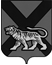 ТЕРРИТОРИАЛЬНАЯ ИЗБИРАТЕЛЬНАЯ КОМИССИЯ ГОРОДА  ДАЛЬНЕГОРСКАР Е Ш Е Н И Е25  июля 2016 г.              г. Дальнегорск                              № 57/9Об установлении времени, на которое предоставляются помещения зарегистрированным кандидатам,  для встреч с избирателями при проведении выборов депутатов  Законодательного Собрания Приморского краяВ соответствии с частью 3 и пунктом 2 части 4 статьи 64 Избирательного кодекса Приморского края, руководствуясь решением Избирательной комиссии Приморского края от 8 июня 2016 года № 2407/323 «О возложении полномочий окружных избирательных комиссий по выборам депутатов Законодательного Собрания Приморского края на территориальные избирательные комиссии», которым на территориальную избирательную комиссию города Дальнегорска возложены полномочия окружной избирательной  комиссии одномандатного избирательного округа № 17 по выборам депутатов Законодательного Собрания Приморского края, территориальная избирательная комиссия города ДальнегорскаРЕШИЛА:1. Установить, что по заявкам, зарегистрированного кандидата в депутаты  Законодательного Собрания Приморского края по одномандатному избирательному округа № 17, помещения, пригодные для проведения агитационных публичных мероприятий в форме собраний и находящиеся в государственной или муниципальной собственности, безвозмездно предоставляются собственником, владельцем помещения каждому  зарегистрированному кандидату на выборах депутатов  Законодательного Собрания Приморского края по одномандатному избирательному округу № 17, для встреч с избирателями на время продолжительностью не менее одного и не более двух часов.2. Разместить настоящее решение на сайте Дальнегорского городского округа в разделе «Территориальная избирательная комиссия» в информационно-телекоммуникационной сети «Интернет» и на информационном стенде.Председатель комиссии						         С.Н.Зарецкая Секретарь комиссии							   О. Д. Деремешко